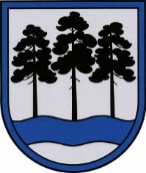 OGRES  NOVADA  PAŠVALDĪBAReģ.Nr.90000024455, Brīvības iela 33, Ogre, Ogres nov., LV-5001tālrunis 65071160, e-pasts: ogredome@ogresnovads.lv, www.ogresnovads.lv PAŠVALDĪBAS DOMES SĒDES PROTOKOLA IZRAKSTS33.Par saistošo noteikumu, ar kuriem apstiprināti detālplānojumi, atcelšanuLielvārdes novada pašvaldības (turpmāk – Pašvaldība) dome ar 2009.gada 30.septembra lēmumu “Par Lielvārdes novada detālplānojumu apstiprināšanu” (turpmāk – Pašvaldības domes 2009.gada 30.septembra lēmums) izdeva Pašvaldības saistošos noteikumus Nr.7 “Par detālplānojuma nekustamā īpašuma Mednieku ielā 15, Lielvārdē, Lielvārdes novadā teritorijai apstiprināšanu” (turpmāk – SN7/2009), apstiprinot detālplānojumu nekustamā īpašuma Mednieku iela 15, Lielvārdē, Lielvārdes novadā, kadastra Nr. 7413 001 0335, sastāvā esošajai zemes vienībai ar kadastra apzīmējumu 7413 001 0335,.  Pašvaldības dome ar 2009.gada 30.septembra lēmumu “Par Lielvārdes novada detālplānojumu apstiprināšanu” (turpmāk – Pašvaldības domes 2009.gada 30.septembra lēmums) izdeva Pašvaldības saistošos noteikumus Nr.8 “Par detālplānojuma nekustamā īpašuma “Zariņi”, Lielvārde, Lielvārdes novadā teritorijai apstiprināšanu” (turpmāk – SN8/2009), apstiprinot detālplānojumu nekustamā īpašuma “Zariņi”, Lielvārdē, Lielvārdes novadā, kadastra Nr. 7433 002 0343, sastāvā esošajai zemes vienībai ar kadastra apzīmējumu 7433 002 0343,.Pašvaldības dome ar 2009.gada 30.septembra lēmumu “Par Lielvārdes novada detālplānojumu apstiprināšanu” (turpmāk – Pašvaldības domes 2009.gada 30.septembra lēmums) izdeva Pašvaldības saistošos noteikumus Nr.9 “Par detālplānojuma nekustamā īpašuma “Saulgriezes”, Lielvārde, Lielvārdes novadā 2 z.v. teritorijai apstiprināšanu” (turpmāk – SN9/2009), apstiprinot detālplānojumu nekustamā īpašuma “Saulgriezes”, Lielvārdē, Lielvārdes novadā, kadastra Nr. 7433 002 0015, sastāvā esošajai zemes vienībai ar kadastra apzīmējumu 7433 002 0015,.Pašvaldības dome ar 2009.gada 30.septembra lēmumu “Par Lielvārdes novada detālplānojumu apstiprināšanu” (turpmāk – Pašvaldības domes 2009.gada 30.septembra lēmums) izdeva Pašvaldības saistošos noteikumus Nr.10 “Par detālplānojuma nekustamo īpašumu Lāčplēša ielā 53 un 55A Lielvārde, Lielvārdes novadā teritorijai apstiprināšanu” (turpmāk – SN10/2009), apstiprinot detālplānojumu nekustamo īpašumu Lāčplēša ielā 53, kadastra Nr. 7413 002 0020, sastāvā esošajai zemes vienībai ar kadastra apzīmējumu 7413 002 0020 un Lāčplēša ielā 55A, kadastra Nr. 7413 002 0709, sastāvā esošajai zemes vienībai ar kadastra apzīmējumu 7413 002 0709, Lielvārdē, Lielvārdes novadā,.Pašvaldības dome ar 2009.gada 30.septembra lēmumu “Par Lielvārdes novada detālplānojumu apstiprināšanu” (turpmāk – Pašvaldības domes 2009.gada 30.septembra lēmums) izdeva Pašvaldības saistošos noteikumus Nr.12 “Par Centra kvartāla detālplānojuma (nekustamo īpašumu Skolas ielā 10B, Lāčplēša ielā 16A, 16, Ausekļa ielā 7, 2.zemes vienības, Ausekļa ielā 9, 11, Lielvārdē  teritorijai) apstiprināšanu”, apstiprinot detālplānojumu nekustamo īpašumu Skolas ielā 10B, kadastra Nr.7413 002 0314, sastāvā esošajai zemes vienībai ar kadastra apzīmējumu 7413 002 0314, Lāčplēša ielā 16, kadastra Nr.7413 002 0192, sastāvā esošajai zemes vienībai ar kadastra apzīmējumu 7413 002 0192, Lāčplēša ielā 16A, kadastra Nr.7413 002 0391, sastāvā esošajai zemes vienībai ar kadastra apzīmējumu 7413 002 0391, Ausekļa ielā 7, kadastra Nr. 7413 002 0569, sastāvā esošajai zemes vienībai ar kadastra apzīmējumu 7413 002 0590, Ausekļa ielā 9, kadastra Nr. 7413 002 0018, sastāvā esošajai zemes vienībai ar kadastra apzīmējumu 7413 002 0018, Ausekļa ielā 11, kadastra Nr. 7413 002 0392, sastāvā esošajai zemes vienībai ar kadastra apzīmējumu 7413 002 0392, Lielvārdē, Lielvārdes novadā.Pašvaldības dome ar 2009.gada 30.septembra lēmumu “Par Lielvārdes novada detālplānojumu apstiprināšanu” (turpmāk – Pašvaldības domes 2009.gada 30.septembra lēmums) izdeva Pašvaldības saistošos noteikumus Nr.13 “Par detālplānojuma nekustamā īpašuma “Upmaļi”, Lielvārde, Lielvārdes novadā teritorijai apstiprināšanu” (turpmāk – SN12/2009), apstiprinot detālplānojumu nekustamā īpašuma  “Upmaļi”, Lielvārdē, Lielvārdes novadā, kadastra Nr. 7413 001 0026, sastāvā esošajai zemes vienībai ar kadastra apzīmējumu 7413 001 0026,.Pašvaldības dome ar 2009.gada 30.septembra lēmumu “Par Lielvārdes novada detālplānojumu apstiprināšanu” (turpmāk – Pašvaldības domes 2009.gada 30.septembra lēmums) izdeva Pašvaldības saistošos noteikumus Nr.15 “Par detālplānojuma nekustamā īpašuma Laimdotas iela 13, Lielvārdē, Lielvārdes novadā teritorijai apstiprināšanu” (turpmāk – SN13/2009), apstiprinot detālplānojumu nekustamā īpašuma Laimdotas iela 13,  Lielvārdē, Lielvārdes novadā, kadastra Nr. 7413 001 0717, sastāvā esošajai zemes vienībai ar kadastra apzīmējumu 7413 001 0717,. Pašvaldības dome ar 2009.gada 30.septembra lēmumu “Par Lielvārdes novada detālplānojumu apstiprināšanu” (turpmāk – Pašvaldības domes 2009.gada 30.septembra lēmums) izdeva Pašvaldības saistošos noteikumus Nr.16 “Par detālplānojuma nekustamā īpašuma “Rumbiņas”, Lielvārdē, Lielvārdes novadā teritorijai apstiprināšanu” (turpmāk – SN16/2009), apstiprinot detālplānojumu nekustamā īpašuma “Rumbiņas”, Lielvārdē, Lielvārdes novadā, kadastra Nr. 7433 001 0425, sastāvā esošajai zemes vienībai ar kadastra apzīmējumu 7433 001 0425,. Pašvaldības dome ar 2009.gada 30.septembra lēmumu “Par Lielvārdes novada detālplānojumu apstiprināšanu” (turpmāk – Pašvaldības domes 2009.gada 30.septembra lēmums) izdeva Pašvaldības saistošos noteikumus Nr.18 “Par detālplānojuma nekustamā īpašuma “Mācītājmuiža”, Lielvārdē, Lielvārdes novadā zemes gabalam apstiprināšanu” (turpmāk – SN18/2009), apstiprinot detālplānojumu nekustamā īpašuma  “Mācītājmuiža”, Lielvārdē, Lielvārdes novadā, kadastra Nr. 7433 003 0124, sastāvā esošajai zemes vienībai ar kadastra apzīmējumu 7433 001 0124,.Pašvaldības dome ar 2009.gada 30.septembra lēmumu “Par Lielvārdes novada detālplānojumu apstiprināšanu” (turpmāk – Pašvaldības domes 2009.gada 30.septembra lēmums), izdeva Pašvaldības saistošos noteikumus Nr.19 “Par detālplānojuma nekustamā īpašuma Krasta 2A, Lielvārdē, Lielvārdes novadā teritorijai apstiprināšanu” (turpmāk – SN19/2009), apstiprinot detālplānojumu nekustamā īpašuma Krasta iela 2A, Lielvārdē, Lielvārdes novadā, kadastra Nr. 7413 002 0287, sastāvā esošajai zemes vienībai ar kadastra apzīmējumu 7413 002 0287.Pašvaldības dome ar 2009.gada 30.septembra lēmumu “Par Lielvārdes novada detālplānojumu apstiprināšanu” (turpmāk – Pašvaldības domes 2009.gada 30.septembra lēmums) izdeva Pašvaldības saistošos noteikumus Nr.20 “Par detālplānojuma nekustamā īpašuma “Sapņu vārti” (kad.Nr.7448 006 0059), Jumpravas pagastā, Lielvārdes novadā, zemes gabalam apstiprināšanu” (turpmāk – SN20/2009), apstiprinot detālplānojumu nekustamā īpašuma “Sapņu vārti”, Jumpravas pagastā, Lielvārdes novadā, kadastra Nr. 7448 006 0059, sastāvā esošajai zemes vienībai ar kadastra apzīmējumu 7448 006 0059.Pašvaldības dome ar 2009.gada 30.septembra lēmumu “Par Lielvārdes novada detālplānojumu apstiprināšanu” (turpmāk – Pašvaldības domes 2009.gada 30.septembra lēmums) izdeva Pašvaldības saistošos noteikumus Nr.21 “Par detālplānojuma nekustamā īpašuma “Jēkabnieki” (kad.Nr.7448 005 0147), Jumpravas pagastā, Lielvārdes novadā, zemes gabalam apstiprināšanu” (turpmāk – SN21/2009), apstiprinot detālplānojumu nekustamā īpašuma “Jēkabnieki”, Jumpravas pagastā, Lielvārdes novadā, kadastra Nr. 7448 005 0147, sastāvā esošajai zemes vienībai ar kadastra apzīmējumu 7448 005 0147,.Pašvaldības dome ar 2009.gada 30.septembra lēmumu “Par Lielvārdes novada detālplānojumu apstiprināšanu” (turpmāk – Pašvaldības domes 2009.gada 30.septembra lēmums) izdeva Pašvaldības saistošos noteikumus Nr.22 “Par detālplānojuma zemes gabalu “Sidrabiņi”, Kalna Sidrabiņi”, “Lejas Sidrabiņi”, Līču Sidrabiņi”, “Meža Sidrabiņi” Lēdmanes pagastā, Lielvārdes novadā, teritorijai apstiprināšanu” (turpmāk – SN22/2009), apstiprinot detālplānojumu nekustamo īpašumu “Sidrabiņi”, kadastra Nr. 7464 001 0080, sastāvā esošajai zemes vienībai ar kadastra apzīmējumu 7464 001 0080, “Kalna Sidrabiņi”, kadastra Nr.7464 001 0082, sastāvā esošajai zemes vienībai ar kadastra apzīmējumu 7464 001 0082, “Lejas Sidrabiņi”, kadastra Nr.7464 001 0083, sastāvā esošajai zemes vienībai ar kadastra apzīmējumu 7464 001 0083, “Līču Sidrabiņi”, kadastra Nr.7464 001 0084, sastāvā esošajai zemes vienībai ar kadastra apzīmējumu 7464 001 0084, “Meža Sidrabiņi” kadastra nr. 7464 001 0085, sastāvā esošajai zemes vienībai ar kadastra apzīmējumu 7464 001 0085, Lēdmanes pagastā, Lielvārdes novadā.Pašvaldības dome ar 2009.gada 30.septembra lēmumu “Par Lielvārdes novada detālplānojumu apstiprināšanu” (turpmāk – Pašvaldības domes 2009.gada 30.septembra lēmums) izdeva Pašvaldības saistošos noteikumus Nr.23 “Par detālplānojuma nekustamā īpašuma “Stūrīši 1” otrās zemes vienības Lēdmanes pagastā, Lielvārdes novadā, teritorijas daļai apstiprināšanu” (turpmāk – SN23/2009), apstiprinot detālplānojumu nekustamā īpašuma “Stūrīši 1”, Lēdmanes pagastā, Lielvārdes novadā, kadastra Nr. 7464 004 0052, sastāvā esošās zemes vienības ar kadastra apzīmējumu 7464 004 0052 daļai.Pašvaldības dome ar 2009.gada 30.septembra lēmumu “Par Lielvārdes novada detālplānojumu apstiprināšanu” (turpmāk – Pašvaldības domes 2009.gada 30.septembra lēmums) izdeva Pašvaldības saistošos noteikumus Nr.24 “Par detālplānojuma zemes gabala “Rūgumi” (kadastra Nr.7464 004 0033), Lēdmanes pagastā, Lielvārdes novadā, teritorijai apstiprināšanu” (turpmāk – SN24/2009), apstiprinot detālplānojumu nekustamā īpašuma “Rūgumi”, Lēdmanes pagastā, Lielvārdes novadā, kadastra Nr. 7464 004 0033, sastāvā esošajai zemes vienībai ar kadastra apzīmējumu 7464 004 0033.Pašvaldības dome ar 2009.gada 30.septembra lēmumu “Par Lielvārdes novada detālplānojumu apstiprināšanu” (turpmāk – Pašvaldības domes 2009.gada 30.septembra lēmums) izdeva Pašvaldības saistošos noteikumus Nr.25 “Par detālplānojuma zemes gabala “Jaunzemītes” (kadastra Nr.7464 003 0194), Lēdmanes pagastā, Lielvārdes novadā, teritorijai apstiprināšanu” (turpmāk – SN25/2009), apstiprinot detālplānojumu nekustamā īpašuma “Jaunzemītes”, Lēdmanes pagastā, Lielvārdes novadā, kadastra Nr. 7464 003 0194, sastāvā esošajai zemes vienībai ar kadastra apzīmējumu 7464 003 0194.Pašvaldības dome ar 2009.gada 30.septembra lēmumu “Par Lielvārdes novada detālplānojumu apstiprināšanu” (turpmāk – Pašvaldības domes 2009.gada 30.septembra lēmums) izdeva Pašvaldības saistošos noteikumus Nr.26 “Par detālplānojuma zemes gabala “Jumstiņi” (kadastra Nr.7464 002 0100), “Pūcītes” (kadastra Nr.7464 002 0101), un “Dravanti” ” (kadastra Nr.7464 002 0102), Lēdmanes pagastā, Lielvārdes novadā, teritorijai apstiprināšanu” (turpmāk – SN26/2009), apstiprinot detālplānojumu nekustamo īpašumu “Jumstiņi”, kadastra Nr.7464 002 0100, sastāvā esošajai zemes vienībai ar kadastra apzīmējumu 7464 002 0100, “Pūcītes”, kadastra Nr.7464 002 0101, sastāvā esošajai zemes vienībai ar kadastra apzīmējumu 7464 002 0101 un “Dravanti”, kadastra Nr. 7464 002 0102, sastāvā esošajai zemes vienībai ar kadastra apzīmējumu 7464 002 0102, Lēdmanes pagastā, Lielvārdes novadā.Pašvaldības dome ar 2009.gada 30.septembra lēmumu “Par Lielvārdes novada detālplānojumu apstiprināšanu” (turpmāk – Pašvaldības domes 2009.gada 30.septembra lēmums ) izdeva Pašvaldības saistošos noteikumus Nr.27 “Par detālplānojuma zemes gabalu “Eglaines”, “Garziedi”, “Skalbes”, “Priedaines”, “Lapsēni” Lēdmanes pagastā, Lielvārdes novadā, teritorijai apstiprināšanu”. (turpmāk – SN27/2009), apstiprinot detālplānojumu nekustamo īpašumu “Eglaines”, kadastra Nr.7464 001 0094, sastāvā esošajai zemes vienībai ar kadastra apzīmējumu 7464 001 0094, “Garziedi”, kadastra nr. 7464 001 0095, sastāvā esošajai zemes vienībai ar kadastra apzīmējumu 7464 001 0095, “Skalbes”, kadastra Nr.7464 001 0041, sastāvā esošajai zemes vienībai ar kadastra apzīmējumu 7464 001 0041, “Priedaines”, kadastra Nr.7464 001 0091, sastāvā esošajai zemes vienībai ar kadastra apzīmējumu 7464 002 0091, “Lapsēni” kadastra Nr.7464 001 0960, sastāvā esošajai zemes vienībai ar kadastra apzīmējumu 7464 001 0960, Lēdmanes pagastā, Lielvārdes novadā. Pašvaldības dome ar 2011.gada 30.marta lēmumu “Par nekustamā īpašuma “Jaunzemi”, Lēdmanes pagasts, Lielvārdes novads 2.zemes vienības detālplānojuma apstiprināšanu un saistošo noteikumu izdošanu” (turpmāk Pašvaldības domes 2011.gada 30.marta lēmums) izdeva Pašvaldības saistošos noteikumus Nr.5 “Nekustamā īpašuma “Jaunzemi”, Lēdmanes pagasts, Lielvārdes novads, 2.zemes vienības detālplānojums”  (turpmāk – SN5/2011), apstiprinot detālplānojumu nekustamā īpašuma “Jaunzemi”, Lēdmanes pagastā, Lielvārdes novadā, kadastra Nr. 7464 003 0050, sastāvā esošajai zemes vienībai ar kadastra apzīmējumu 7464 003 0050,.Pašvaldības dome ar 2011.gada 27.aprīļa lēmumu “Par saistošo noteikumu Nr.6 “Nekustamā īpašuma “Čuibas 1”, Lielvārdes pagasts, Lielvārdes novads teritorijas detālplānojums” (turpmāk Pašvaldības domes 2011.gada 27.aprīļa lēmums) izdeva Pašvaldības saistošos noteikumus Nr.6 “Nekustamā īpašuma “Čuibas 1”, Lielvārdes pagasts, Lielvārdes novads, detālplānojums” (turpmāk – SN6/2011), apstiprinot detālplānojumu nekustamā īpašuma “Čuibas 1”, Lielvārdes pagastā, Lielvārdes novadā, kadastra Nr. 7433 003 0168, sastāvā esošajai zemes vienībai ar kadastra apzīmējumu 7433 003 0168.Pašvaldības dome ar 2011.gada 30.novembra lēmumu “Par saistošo noteikumu “Nekustamā īpašuma Dārza iela 7, Lielvārde, Lielvārdes novads, kadastra numurs 7413 002 0399, teritorijas detālplānojums” izdošanu” (Turpmāk Pašvaldības domes 2011.gada 30.novembra lēmums) izdeva Pašvaldības saistošos noteikumus Nr.20 “Nekustamā īpašuma Dārza iela 7, Lielvārde, Lielvārdes novads, kadastra Nr. 7413 002 0399, teritorijas detālplānojums” (turpmāk – SN20/2011), apstiprinot detālplānojumu nekustamā īpašuma Dārza ielā 7, Lielvārdē, Lielvārdes novadā, kadastra Nr. 7413 003 0399, sastāvā esošajai zemes vienībai ar kadastra apzīmējumu 7413 002 0399,.Pašvaldības dome ar 2012.gada 26.septembra lēmumu “Par saistošo noteikumu ”Nekustamo īpašumu Meža iela 16B, Meža iela 18A, Meža iela 20, Avotu iela 6A, Lielvārde, Lielvārdes novads, teritoriju detālplānojums” (Pašvaldības domes 2012.gada 26.septembra lēmums) izdeva Pašvaldības saistošos noteikumus Nr.13 “Nekustamo īpašumu Meža iela 16B, Meža iela 18A, Meža iela 20, Avotu iela 6A, Lielvārde, Lielvārdes novads teritoriju detālplānojums” (turpmāk – SN13/2012), apstiprinot detālplānojumu nekustamo īpašumu  Meža iela 16B, kadastra Nr. 7413 001 0141, sastāvā esošajai zemes vienībai ar kadastra apzīmējumu 7413 001 0141, Meža iela 18A, kadastra Nr.7413 001 0025, sastāvā esošajām zemes vienībām ar kadastra apzīmējumiem 7413 001 0025, 7413 001 0581, Meža iela 20, kadastra Nr.7413 001 0584, sastāvā esošajai zemes vienībai ar kadastra apzīmējumu 7413 001 0584, Avotu iela 6A, kadastra Nr. 7413 001 0740, sastāvā esošajai zemes vienībai ar kadastra apzīmējumu 7413 001 0740, Lielvārdē, Lielvārdes novadā.Pašvaldības dome ar 2009.gada 30.septembra lēmumu “Par Lielvārdes novada detālplānojumu apstiprināšanu” (turpmāk – Pašvaldības domes 2009.gada 30.septembra lēmums )  izdeva Pašvaldības saistošos noteikumus Nr.17 “Par detālplānojuma zemes gabaliem “Rūtas”, “Lienes”, “Martas”, Lielvārdē, Lielvārdes novadā teritorijai apstiprināšanu” (turpmāk – SN17/2009), apstiprinot detālplānojumu nekustamo īpašumu “Rūtas”, kadastra Nr. 7413 002 0549, sastāvā esošajai zemes vienībai ar kadastra apzīmējumu 7413 001 0549, “Lienes”, kadastra Nr.7413 002 0552, sastāvā esošajai zemes vienībai ar kadastra apzīmējumu 7413 002 0552, “Martas”, kadastra Nr.7413 002 0551, sastāvā esošajai zemes vienībai ar kadastra apzīmējumu 7413 002 0551, Lielvārdē, Lielvārdes novadā,.2009.gadā notikušās administratīvi teritoriālās reformas rezultātā 2009.gada 1.jūlijā izveidojās Lielvārdes novads. Pašvaldības domes 2009. gada 30.septembra lēmums pieņemts, jo saskaņā ar Teritorijas plānošanas likuma Pārejas noteikumu 13.punktu triju mēnešu laikā pēc jaunizveidotās novada domes pirmās sēdes novada dome apstiprina ar saistošajiem noteikumiem novada pašvaldības teritorijā ietilpstošo bijušo vietējo pašvaldību (novada teritoriālo vienību) teritorijas detālplānojumus.  Pašvaldības domes 2011.gada 30.marta lēmuma, Pašvaldības domes 2011.gada 27.aprīļa lēmuma, Pašvaldības domes 2011.gada 30.novembra lēmuma, Pašvaldības domes 2012.gada 26.septembra lēmuma pieņemšanas brīdī detālplānojumu izstrādes kārtību noteica Ministru kabineta 2009.gada 6.oktobra noteikumi Nr.1148 “Vietējās pašvaldības teritorijas plānošanas noteikumi” (turpmāk – MK noteikumi Nr.1148). Saskaņā ar MK noteikumu Nr.1148 78.punktu vietējās pašvaldības dome apstiprina detālplānojumu un tā grafisko daļu un teritorijas izmantošanas un apbūves noteikumus izdod kā pašvaldības saistošos noteikumus.Saskaņā ar Teritorijas attīstības plānošanas likuma  (turpmāk – Likums) 29.pantu vietējā pašvaldība detālplānojumu apstiprina ar vispārīgo administratīvo aktu, attiecinot to uz zemes vienību, un tas stājas spēkā pēc paziņošanas. Likuma Pārejas noteikumu 10.1 punkts nosaka, ka līdz 2023.gada 1.jūnijam pašvaldības normatīvajā aktā par teritorijas attīstības plānošanas dokumentu izstrādi noteiktajā kārtībā nodrošina ar pašvaldības saistošajiem noteikumiem apstiprināto detālplānojumu atbilstību Likuma 29.pantam.No minētā izriet nepieciešamība atcelt SN7/2009,  SN8/2009, SN9/2009, SN10/2009, SN12/2009, SN13/2009, SN15/2009, SN16/2009, SN17/2009, SN18/2009, SN19/2009, SN20/2009, SN21/2009, SN22/2009, SN23/2009, SN24/2009, SN25/2009, SN26/2009, SN27/2009, SN5/2011, SN6/2011, SN20/2011, SN13/2012 un apstiprināt attiecīgos detālplānojumus ar vispārīgajiem administratīvajiem aktiem. Ņemot vērā minēto un pamatojoties uz Pašvaldību likuma 10.panta pirmās daļas 1.punktu, Teritorijas attīstības plānošanas likuma 29.pantu un Pārejas noteikumu 10.1 punktu,balsojot: ar 21 balsi "Par" (Andris Krauja, Artūrs Mangulis, Atvars Lakstīgala, Dace Kļaviņa, Dace Māliņa, Dace Veiliņa, Daiga Brante, Dainis Širovs, Dzirkstīte Žindiga, Egils Helmanis, Gints Sīviņš, Ilmārs Zemnieks, Indulis Trapiņš, Jānis Iklāvs, Jānis Kaijaks, Jānis Siliņš, Pāvels Kotāns, Raivis Ūzuls, Rūdolfs Kudļa, Santa Ločmele, Valentīns Špēlis), "Pret" – nav, "Atturas" – nav, Ogres novada pašvaldības dome NOLEMJ:Izdot Ogres novada pašvaldības (turpmāk – Pašvaldība) saistošos noteikumus Nr.9/2023 “Par Lielvārdes novada pašvaldības 2009.gada 30.septembra saistošo noteikumu Nr.7 “Par detālplānojuma nekustamā īpašuma Mednieku iela 15, Lielvārdē, Lielvārdes novadā teritorijai apstiprināšanu”, 2009.gada 30.septembra saistošo noteikumu Nr.8 “Par detālplānojuma nekustamā īpašuma “Zariņi”, Lielvārdē, Lielvārdes novadā teritorijai apstiprināšanu”, 2009.gada 30.septembra saistošo noteikumu Nr.9 “Par detālplānojuma nekustamā īpašuma “Saulgriezes”, Lielvārdē, Lielvārdes novadā teritorijai apstiprināšanu”, 2009.gada 30.septembra saistošo noteikumu Nr.10 “Par detālplānojuma nekustamo īpašumu Lāčplēša ielā 53 un 55A, Lielvārdē, Lielvārdes novadā teritorijai apstiprināšanu”, 2009.gada 30.septembra saistošo noteikumu Nr.12 “Par Centra kvartāla detālplānojuma (nekustamo īpašumu Skolas ielā 10B, Lāčplēša ielā 16A, 16, Ausekļa ielā 7, 2.zemes vienības, Ausekļa ielā 9, 11, Lielvārdē teritorijai) apstiprināšanu”, 2009.gada 30.septembra saistošo noteikumu Nr.13 “Par detālplānojuma nekustamā īpašuma “Upmaļi”, Lielvārdē, Lielvārdes novadā teritorijai apstiprināšanu”, 2009.gada 30.septembra saistošo noteikumu Nr.15 “Par detālplānojuma nekustamā īpašuma Laimdotas iela 13, Lielvārdē, Lielvārdes novadā teritorijai  apstiprināšanu”, 2009.gada 30.septembra saistošo noteikumu Nr.16 “Par detālplānojuma nekustamā īpašuma “Rumbiņas”, Lielvārdē, Lielvārdes novadā teritorijai  apstiprināšanu”, 2009.gada 30.septembra saistošo noteikumu Nr.18 “Par detālplānojuma nekustamā īpašuma “Mācītājmuiža”, Lielvārdē, Lielvārdes novadā zemes gabalam apstiprināšanu”, 2009.gada 30.septembra saistošo noteikumu Nr.19 “Par detālplānojuma nekustamā īpašuma Krasta 2A, Lielvārdē, Lielvārdes novadā teritorijai apstiprināšanu”, 2009.gada 30.septembra saistošo noteikumu Nr.20 “Par detālplānojuma nekustamā īpašuma “Sapņu vārti” (kad.Nr.7448 006 0059), Jumpravas pagastā, Lielvārdes novadā zemes gabalamapstiprināšanu”, 2009.gada 30.septembra saistošo noteikumu Nr.21 “Par detālplānojuma nekustamā īpašuma “Jēkabnieki” (kad.Nr.7448 005 0147), Jumpravas pagastā, Lielvārdes novadā, zemes gabalam apstiprināšanu”, 2009.gada 30.septembra saistošo noteikumu Nr.22 “Par detālplānojuma zemes gabalu “Sidrabiņi”, Kalna Sidrabiņi”, “Lejas Sidrabiņi”, “Līču Sidrabiņi”, Meža Sidrabiņi” Lēdmanes pagastā, Lielvārdes novadā, teritorijai  apstiprināšanu”, 2009.gada 30.septembra saistošo noteikumu Nr.23 “Par detālplānojuma nekustamā īpašuma “Stūrīši 1” Lēdmanes pagastā, Lielvārdes novadā, teritorijas daļai apstiprināšanu”, 2009.gada 30.septembra saistošo noteikumu Nr.24 “Par detālplānojuma zemes gabala “Rūgumi”, (kadastra Nr.7464 004 0033) Lēdmanes pagastā, Lielvārdes novadā, teritorijai apstiprināšanu”, 2009.gada 30.septembra saistošo noteikumu Nr.25 “Par detālplānojuma zemes gabala “Jaunzemītes”, (kadastra Nr.7464 003 0194) Lēdmanes pagastā, Lielvārdes novadā, teritorijai apstiprināšanu”, 2009.gada 30.septembra saistošo noteikumu Nr.26 “Par detālplānojuma  zemes gabala “Jumstiņi” (kadastra Nr.7464 002 0100), “Pūcītes”  (kadastra Nr.7464 002 0101), un “Dravanti” ” (kadastra Nr.7464 002 0102), Lēdmanes pagastā, Lielvārdes novadā, teritorijai apstiprināšanu”, 2009.gada 30.septembra saistošo noteikumu Nr.27 “Par detālplānojuma zemes gabalu “Eglaines”, “Garziedi”, “Skalbes”, “Priedaines”, “Lapsēni” Lēdmanes pagastā, Lielvārdes novadā, teritorijai apstiprināšanu, 2011.gada 30.marta saistošo noteikumu Nr.5 “Nekustamā īpašuma “Jaunzemi”, Lēdmanes pagasts, Lielvārdes novads, 2.zemes vienības detālplānojums”, 2011.gada 27.aprīļa saistošos noteikumus Nr.6 “Nekustamā īpašuma “Čuibas 1”, Lielvārdes pagasts, Lielvārdes novads, detālplānojums”, 2011.gada 30.novembra saistošo noteikumu Nr.20 “Nekustamā īpašuma Dārza iela 7, Lielvārde, Lielvārdes novads, kadastra Nr.7413 002 0399, teritorijas detālplānojums”, 2012.gada 26.septembra saistošo noteikumu Nr.13 “Nekustamo īpašumu Meža iela 16B, Meža iela 18A, Meža iela 20, Avotu iela 6A, Lielvārde, Lielvārdes novads teritoriju detālplānojums”, 2009.gada 30.septembra saistošo noteikumu Nr.17 “Par detālplānojuma zemes gabaliem “Rūtas”, “Lienes”, “Martas”, Lielvārdē, Lielvārdes novadā teritorijai  apstiprināšanu”, atcelšanu” (pielikums).Uzdot Pašvaldības Centrālās administrācijas Attīstības un plānošanas nodaļas telpiskajam plānotājam:trīs darba dienu laikā pēc šī lēmuma pieņemšanas ievietot to Teritorijas attīstības plānošanas informācijas sistēmā (TAPIS);piecu darba dienu laikā pēc šī lēmuma spēkā stāšanās nodrošināt tā un informācijas par 1.punktā minēto saistošo noteikumu publicēšanu Pašvaldības tīmekļa vietnē www.ogresnovads.lv;trīs darba dienu laikā pēc šī lēmuma pieņemšanas nosūtīt paziņojumu par šo lēmumu, 1.punktā minētos saistošos noteikumus un to paskaidrojuma rakstu publicēšanai oficiālajā izdevumā “Latvijas Vēstnesis”;nodrošināt lēmuma 2.2.apakšpunktā minētās informācijas publicēšanu tuvākajā Pašvaldības informatīvā izdevuma “Savietis” numurā.Kontroli par lēmuma izpildi uzdot Pašvaldības izpilddirektoram.(Sēdes vadītāja,domes priekšsēdētāja E.Helmaņa paraksts)Ogrē, Brīvības ielā 33Nr.62023.gada 27.aprīlī